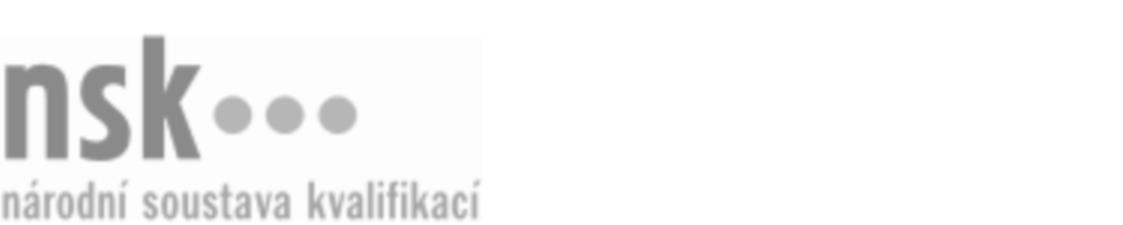 Kvalifikační standardKvalifikační standardKvalifikační standardKvalifikační standardKvalifikační standardKvalifikační standardKvalifikační standardKvalifikační standardDělník/dělnice v rukavičkářské výrobě (kód: 32-035-E) Dělník/dělnice v rukavičkářské výrobě (kód: 32-035-E) Dělník/dělnice v rukavičkářské výrobě (kód: 32-035-E) Dělník/dělnice v rukavičkářské výrobě (kód: 32-035-E) Dělník/dělnice v rukavičkářské výrobě (kód: 32-035-E) Dělník/dělnice v rukavičkářské výrobě (kód: 32-035-E) Dělník/dělnice v rukavičkářské výrobě (kód: 32-035-E) Autorizující orgán:Ministerstvo průmyslu a obchoduMinisterstvo průmyslu a obchoduMinisterstvo průmyslu a obchoduMinisterstvo průmyslu a obchoduMinisterstvo průmyslu a obchoduMinisterstvo průmyslu a obchoduMinisterstvo průmyslu a obchoduMinisterstvo průmyslu a obchoduMinisterstvo průmyslu a obchoduMinisterstvo průmyslu a obchoduMinisterstvo průmyslu a obchoduMinisterstvo průmyslu a obchoduSkupina oborů:Kožedělná a obuvnická výroba a zpracování plastů (kód: 32)Kožedělná a obuvnická výroba a zpracování plastů (kód: 32)Kožedělná a obuvnická výroba a zpracování plastů (kód: 32)Kožedělná a obuvnická výroba a zpracování plastů (kód: 32)Kožedělná a obuvnická výroba a zpracování plastů (kód: 32)Kožedělná a obuvnická výroba a zpracování plastů (kód: 32)Týká se povolání:Kvalifikační úroveň NSK - EQF:222222222222Odborná způsobilostOdborná způsobilostOdborná způsobilostOdborná způsobilostOdborná způsobilostOdborná způsobilostOdborná způsobilostNázevNázevNázevNázevNázevÚroveňÚroveňVolba postupu práce, materiálů a technologických podmínek pro výrobu rukavicVolba postupu práce, materiálů a technologických podmínek pro výrobu rukavicVolba postupu práce, materiálů a technologických podmínek pro výrobu rukavicVolba postupu práce, materiálů a technologických podmínek pro výrobu rukavicVolba postupu práce, materiálů a technologických podmínek pro výrobu rukavic22Výroba dílců rukavicVýroba dílců rukavicVýroba dílců rukavicVýroba dílců rukavicVýroba dílců rukavic22Provádění přípravných a pomocných pracovních operací při výrobě rukavicProvádění přípravných a pomocných pracovních operací při výrobě rukavicProvádění přípravných a pomocných pracovních operací při výrobě rukavicProvádění přípravných a pomocných pracovních operací při výrobě rukavicProvádění přípravných a pomocných pracovních operací při výrobě rukavic22Sesazování, spojování a šití dílců a součástí rukavicSesazování, spojování a šití dílců a součástí rukavicSesazování, spojování a šití dílců a součástí rukavicSesazování, spojování a šití dílců a součástí rukavicSesazování, spojování a šití dílců a součástí rukavic22Úprava a dokončování rukavicÚprava a dokončování rukavicÚprava a dokončování rukavicÚprava a dokončování rukavicÚprava a dokončování rukavic22Základní seřizování, ošetřování a údržba strojů a zařízení používaných v kožedělné výroběZákladní seřizování, ošetřování a údržba strojů a zařízení používaných v kožedělné výroběZákladní seřizování, ošetřování a údržba strojů a zařízení používaných v kožedělné výroběZákladní seřizování, ošetřování a údržba strojů a zařízení používaných v kožedělné výroběZákladní seřizování, ošetřování a údržba strojů a zařízení používaných v kožedělné výrobě22Dělník/dělnice v rukavičkářské výrobě,  29.03.2024 0:48:47Dělník/dělnice v rukavičkářské výrobě,  29.03.2024 0:48:47Dělník/dělnice v rukavičkářské výrobě,  29.03.2024 0:48:47Dělník/dělnice v rukavičkářské výrobě,  29.03.2024 0:48:47Strana 1 z 2Strana 1 z 2Kvalifikační standardKvalifikační standardKvalifikační standardKvalifikační standardKvalifikační standardKvalifikační standardKvalifikační standardKvalifikační standardPlatnost standarduPlatnost standarduPlatnost standarduPlatnost standarduPlatnost standarduPlatnost standarduPlatnost standarduStandard je platný od: 21.10.2022Standard je platný od: 21.10.2022Standard je platný od: 21.10.2022Standard je platný od: 21.10.2022Standard je platný od: 21.10.2022Standard je platný od: 21.10.2022Standard je platný od: 21.10.2022Dělník/dělnice v rukavičkářské výrobě,  29.03.2024 0:48:47Dělník/dělnice v rukavičkářské výrobě,  29.03.2024 0:48:47Dělník/dělnice v rukavičkářské výrobě,  29.03.2024 0:48:47Dělník/dělnice v rukavičkářské výrobě,  29.03.2024 0:48:47Strana 2 z 2Strana 2 z 2